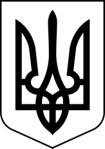                                                  УКРАЇНАСторожинецька міська радаСторожинецький район                                       Чернівецької областіХХIV  сесія  VII скликанняРІШЕННЯ №   -     24/201822 листопада  2018 року                                                               м. СторожинецьПро організацію харчування дітей-інвалідівта дітей із малозабезпечених сімейу закладах загальної середньої освітиЗаслухавши інформацію начальника відділу освіти, молоді та спорту Сторожинецької міської ради Гакмана А.І. «Про організацію харчування дітей-інвалідів та дітей із малозабезпечених сімей у закладах загальної середньої освіти», керуючись законом України «Про місцеве самоврядування в Україні»,міська рада вирішила:Забезпечити безкоштовним харчуванням дітей-інвалідів (1-11 класи) та дітей із малозабезпечених сімей (5-11 класи) у закладах загальної середньої освіти згідно списку, що додається.Керівникам закладів загальної середньої освіти при збільшенні кількості дітей, які відносяться до вищевказаних категорій, забезпечувати їх безкоштовним харчуванням при наявності підтверджуючих документів.Контроль за виконанням рішення покласти на першого заступника міського голови Брижака П.М. та постійну комісію з питань освіти, фізичного виховання та культури (Чернявська Т.К.).Сторожинецький міський голова                                       М.М.Карлійчук     Список дітей-інвалідів в закладах загальної середньої освіти                    Список учнів із малозабезпечених сімейНачальник відділу освіти,молоді та спорту                                                    А.І.ГакманВиконавець:Начальник відділу освіти, молоді та спорту                        А.І.ГакманПогоджено:Секретар міської ради                        І.Г.МатейчукПерший заступник міського голови                        П.М.БрижакНачальник відділу документообігута контролю                        М.М.БаланюкНачальник юридичного відділу                       А.В.СирбуГолова постійної комісії міської ради з питань освіти та науки, культури, фізкультури і спорту                                                                                                                 Т.К. Чернявська№П І ПКласЗЗСОСтатус (дитина інвалід)Підтверджуючий документ (посвідчення, номер)1Григоришин Денис Максимович1-АСторожинецька районна гімназіядитина інвалідПосвідчення ААБ № 3204282Демедюк Олександр Романович8-БСторожинецька районна гімназіядитина інвалідПосвідчення ААБ №1018113Гакман Данііл Сергійович5-АСторожинецька районна гімназіядитина інвалідПосвідчення № 894Баланюк Карина Андріївна7-БСторожинецька районна гімназіядитина інвалідПосвідчення ААБ № 1018165Піскун Дмитро Віталійович11Сторожинецька районна гімназіядитина інвалідПосвідчення №1266Джал Дмитро Степанович     3СторожинецькаЗОШ І-ІІ ст. №3ДитинаінвалідПосвідчення №112, видано 20.10.20157Кучірка Дмитро Васильович2003 Давидівська ЗОШ І-ІІІ ст.дитина з інвалідністюПосвідчення Серія ААГ № 1883148Гатеж Мар'яна Михайлівна2006 Давидівська ЗОШ І-ІІІ ст.дитина з інвалідністюПосвідчення Серія ААБ № 1018949Франчук Олександр Борисович2009 Давидівська ЗОШ І-ІІІ ст.дитина з інвалідністюПосвідчення Серія ААБ № 10178610Кушнір Марія Віталіївна2001 Давидівська ЗОШ І-ІІІ ст.дитина з інвалідністюПосвідчення № 9111Мелікян Нікіта Максимович1-БСторожинецький ліцейДитина-інвалід12Ламник Єва Павлівна1-ГСторожинецький ліцейДитина-інвалідПосвідчення № 259 від 10.09.2018 до 19.11.201913Боганюк Станіслав Маркувич3-АСторожинецький ліцейДитина-інвалід№ 39 з 04.03.2016 до 03.03.201814Євдошак Ігор Олександрович4-АСторожинецький ліцейДитина-інвалідПосвідчення ААГ № 193218,до 10.03.202015Побіжан Юрій Миколайович4-БСторожинецький ліцейДитина-інвалід (Посвідчення № 5, до 15.02.2019)16Павук Максим Васильович4-ВСторожинецький ліцейДитина-інвалід (посвідчення ААБ № 106169 до 04.02.2026),інклюзивна форма навчання17Піцул Максим Миколайович6-АСторожинецький ліцейДитина-інвалідпосвідчення ААБ № 101867 до 16.11.202418Городник Марина Віталіївна7-АСторожинецький ліцейДитина-інвалідДовідка № 4343 від 27.11.2012, 19Савчук Світлана Романівна7-ВСторожинецький ліцейДитина-інвалідПосвідчення ААБ № 101875 від 11.06.2016 до 12.06.202420Гаврилюк Анастасія Михайлівна7-БСторожинецький ліцейДитина-інвалідпосвідчення ААБ № 101932 від 26.10.2011 до 24.09.2019, 21Іліка Наталія Іванівна8-БСторожинецький ліцейДитина-інвалідпосвідчення ААБ № 106272 від 20.07.2009 до 31.08.2019 22Маніліч Марта Михайлівна10-А(1 курс, група А)Сторожинецький ліцейДитина-інвалідПосвідчення  ААБ № 096734 від 02.04.2007 до 31.07.2018 23Данилюк Олександра Миколаївна1-БСтарожадівський НВК дитина-інвалід Посвідчення                              Серія ААГ № 18830224Косован Андрій Миколайович1-БСтарожадівський НВК дитина-інвалід Пенсійне посвідчення №5725Бакрив Анна Миколаївна4-АСтарожадівський НВК дитина-інвалід ІПР дитини-інваліда № 37/протокол №126Пуюл Анастасія Георгіївна4-АСтарожадівський НВК дитина-інвалід Посвідчення                              Серія ААГ № 19324827Лупан Андріана Іванівна 4-АСтарожадівський НВК дитина-інвалід ІПР дитини-інваліда від 11.10.1628Лупан Степан Іванович 4-АСтарожадівський НВК дитина-інвалід Посвідчення                     Серія ААГ № 19323229Макаренко Андрій Степанович4-АСтарожадівський НВК дитина-інвалід ІПР дитини-інваліда №827/протокол №1230Лупан Руслан  Михайлович 4-БСтарожадівський НВК дитина-інвалід ІПР дитини-інваліда №143/протокол № 331Лупан Валентина Василівна5-АСтарожадівський НВК дитина-інвалід ІПР дитини-інваліда32Шопа Любомир Павлович5-БСтарожадівський НВК дитина-інвалід ІПР дитини-інваліда  №431, протокол № 733Лупан Руслана Григорівна6-АСтарожадівський НВК дитина-інвалід ІПР дитини-інваліда  № 3/18734Лупан Надія Григорівна6-АСтарожадівський НВК дитина-інвалід ІПР дитини-інваліда№654/протокол №935Стоян Мирослав Григорович6-БСтарожадівський НВК дитина-інвалід Пенсійне посвідчення №21436Стоян Олександр Петрович6-БСтарожадівський НВК дитина-інвалід 37Стоян Костянтин Степанович6-БСтарожадівський НВК дитина-інвалід Посвідчення Серія ААГ №19323738Костюк Маріанна Іванівна6-БСтарожадівський НВК дитина-інвалід ІПР дитини-інваліда№710/протокол №1039Лупан Руслана  Вікторівна7-АСтарожадівський НВК дитина-інвалід Посвідчення                    Серія ААГ № 19324840Стоян Андрій Степанович7-АСтарожадівськийНВК дитина-інвалід Посвідчення                    Серія ААГ №10178141Лупан Калян Миколайович7-БСтарожадівський НВК дитина-інвалід Посвідчення                    Серія ААГ №18831542Танасійчук  Ангеліна Сергіївна8-АСтарожадівський НВК дитина-інвалід ІПР дитини-інваліда43Лупан Іван Іванович 8-АСтарожадівський НВК дитина-інвалід Пенсійне посвідчення №5844Лупан Павло Вікторович9-АСтарожадівський НВК дитина-інвалід Посвідчення                    Серія ААГ №19324245Лупан Роман Вікторович9-АСтарожадівський НВК дитина-інвалід ІПР дитини-інваліда 46Стоян Григорій Григорович9-АСтарожадівський НВК дитина-інвалід ІПР дитини-інваліда 47Лупан Едуард Михайлович9-БСтарожадівський НВК дитина-інвалід ІПР дитини-інваліда №750/протокол № 1248Петрова Кароліна Романівна8-БСтарожадівський НВК дитина-інвалід Посвідчення ААВ №101807 від 25.07.201149Лупан Ваван Миколайович10Старожадівський НВК дитина-інвалід Посвідчення                    Серія ААГ №18831650Лупан Максим Вікторович10Старожадівський НВК дитина-інвалід  Посвідчення                    Серія ААГ №19324151Лупан Павло Дмитрович5Давидівська ЗОШ І-ІІ ст.Дитина-інвалідСерія ААГ №18833652Стоян ВікторІлліч7Давидівська ЗОШ І-ІІ ст.Дитина-інвалідСерія ААБ№ 10175053Лупан Анатолій Дмитрович8Давидівська ЗОШ І-ІІ ст.Дитина-інвалідСерія ААГ № 18831354Бакрев Ірина Іванівна2Давидівська ЗОШ І-ІІ ст.Дитина-інвалідСерія ААГ №19330155Панцир Олександр Рсланович8-БСторожинецька ЗОШ І-ІІІ ст. № 1Дитина-інвалідААБ № 10173356Козьма Ріта Іванівна 5-БСторожинецька ЗОШ І-ІІІ ст. № 1Інвалід - дитинстваААБ № 09425957Іліуц Марія-Андрея Іванівна2-АСторожинецька ЗОШ І-ІІІ ст. № 1Інвалід - дитинстваААГ № 18416858Броска Марія Ігорівна9-АСторожинецька ЗОШ І-ІІІ ст. № 1Інвалід - дитинстваААБ № 09674258Мітран Марина Іванівна1-АСторожинецька ЗОШ І-ІІІ ст. № 1Інвалід - дитинства№ 19320960Няйко Дар’я Юрівна5-БСторожинецька ЗОШ І-ІІІ ст. № 1Інвалід - дитинстваААБ №10185861Базюк Володимир Васильович1-БСторожинецька ЗОШ І-ІІІ ст. № 1дитина-інвалід ААТ №19324562Судейко Наталія Георгіївна10-АСторожинецька ЗОШ І-ІІІ ст. № 1дитина-інвалід 63Сакало Катерина Миколаївна9Костинецький НВКДитина інвалідПосвідчення Серія ААБ№ 10631064Муха Каріна Степанівна1-БПанківський НВКдитина інвалідААГ 19320865Якубовська Валентина Василівна5-БПанківський НВКдитина інвалідААД10631266Чокан Вікторія Миколаївна7 - АПанківський НВКдитина інвалідААБ10637767Лукасевич Любомир Сергійович7- БПанківський НВКдитина інвалід00245368Макаренко  Тимофій Михайлович3-АПанківський НВКдитина інвалід№ 4769Гризюк Анатолій Михайлович3-БПанківський НВКдитина інвалідААБ10175670Якубовський Максим Володимирович7-БПанківський НВКдитина інвалід№ 8471Гречка Кирил ВасильовичСтарша дошкільнагрупа Панківський НВКдитина інвалідААГ19319872Голінець ЛюдмилаІллівна6Старожадівська ЗОШ І-ІІ ступенівДитина-інвалідПосвідчення №193243 від 20.04.2017 р73Пилипко Надія Іллівна3Дібрівська ЗОШ І-ІІ ступенівдитина інвалідААГ № 01576474Черняк Андрій Миколайович7Бобовецький НВКінвалід   Серія ААБ №320423, 75Вельничук Олександр Вікторович9Бобовецький НВКінвалідПосвідчення №7276Гуцан Богдана Ігорівна4Бобовецький НВКінвалідПосвідчення Серія № 10173477Іліка Андрій Сергійович4Бобовецький НВКінвалідПосвідчення № 178Кнапик Ілля Андрійович5Бобовецький НВКінвалідПосвідчення Серія ААГ№18416079Кисилиця Іван Андрійович5Ясенська ЗОШ І-ІІ ступенівдитина інвалід80Кушнір Олексій Тодорович9 - ББанилово – Підгірнівська гімазіяІнвалід Посвідчення Серія ААГ№18415681Внучук Максим Петрович9 - ББанилово – Підгірнівська гімазіяІнвалідДовідка – висновок ЛКК №10882Мотовилець Руслан Андрійович8 - ББанилово – Підгірнівська гімазіяІнвалідПосвідченняСерія ААБ №10170883Романюк Дмитро Русланович(вдома - лежачий)4 -ДБанилово – Підгірнівська гімазіяІнвалідПосвідченняЛКК №329 від 31.05.201884Тоненький Яніс Романович4 - ББанилово – Підгірнівська гімазіяІнвалідПосвідченняСерія ААБ № 10634185Заєць Денис Андрійович1 – АБанилово – Підгірнівська гімазіяІнвалідПосвідчення № 184 (26.10.2017)86Кравченко Дмитро Михайлович1 -ББанилово – Підгірнівська гімазіяІнвалідЗаключення ЛКК № 151/451 від 05.12.201687Попельницька Дарина Вікторівна2 - ББанилово – Підгірнівська гімазіяІнвалідПосвідчення ЛКК№ 332 від 31.05.201888Мироненко Андрій Юрійович (індивідуальне)Банилово – Підгірнівська гімазіяІнвалідЗаключення ЛКК №30989Лазурко Денис Віталійович(індивідуальне)7 - ББанилово – Підгірнівська гімазіяІнвалідПосвідчення ААГ№01577790Бакрев Андрій Григорович5 - ББанилово – Підгірнівська гімазіяІнвалідПосвідчення Серія ААБ№194567№п/пПрізвище, імя та по батькові дитиниНавчальний закладКлас1Іліка Юліанія Миколаївна Опорний заклад Сторожинецький ліцей 5-А2Іліка Ангеліна Миколаївна Опорний заклад Сторожинецький ліцей 9-Г3Іліка Сергій ІвановичОпорний заклад Сторожинецький ліцей 5-Г4Іліка Наталія Іванівна Опорний заклад Сторожинецький ліцей 8-Б5Столяр Андрій Михайлович Опорний заклад Сторожинецький ліцей 5-А6Косован Анастасія Анатоліївна Опорний заклад Сторожинецький ліцей 5-Б7Мудрак Ростислав Іванович Опорний заклад Сторожинецький ліцей 5-Б8Савчук Владислав Романович Опорний заклад Сторожинецький ліцей 5-В9Костенко Володимир Олексійович Опорний заклад Сторожинецький ліцей 5-В10Савчук Світлана Романівна Опорний заклад Сторожинецький ліцей 7-В11Полянський Генріх БолеславовичОпорний заклад Сторожинецький ліцей 7-А12 Бевцик Іван ВасильовичОпорний заклад Сторожинецький ліцей 6-Б13Павлюк Павло АндрійовичОпорний заклад Сторожинецький ліцей 7-В14Петеляк Олександра Едуардівна Опорний заклад Сторожинецький ліцей 9-А15Гуменюк Дмитро Олександрович Опорний заклад Сторожинецький ліцей 9-А16Лупашко Матвей Омелянович Опорний заклад Сторожинецький ліцей 9-Б17Скрипа Ірина Володимирівна Опорний заклад Сторожинецький ліцей 9-Г18Цикул Роман Петрович Опорний заклад Сторожинецький ліцей 9-Г19Кисленко Евеліна Тарасівна Сторожинецька районна гімназія 7-А20Юрчук Олександр Генадійович Сторожинецька районна гімназія 7-Б21Кронов Михайло Васильович Сторожинецька районна гімназія 9-А22Куба Артем Георгійович Сторожинецька районна гімназія 1023Нікіфорюк Максим Маріанович Сторожинецька ЗОШ І-ІІІ ст. №16-Б24Лутанюк Андрій Олександрович Сторожинецька ЗОШ І-ІІІ ст. №15-Б25Ярославська Марія ГеннадіївнаСторожинецька ЗОШ І-ІІІ ст. №16-А26Биндю Василь Дмитрович Сторожинецька ЗОШ І-ІІІ ст. №18-А27Мангер Анастасія МихайлівнаСторожинецька ЗОШ І-ІІІ ст. №19-А28Лунгуляк  Нікіта Миколайович Сторожинецька ЗОШ І-ІІІ ст. №110-А29Боштюк Станіслав Анатолійович Сторожинецька ЗОШ І-ІІІ ст. №15-А30Гораш Анастасія Олександрівна  Сторожинецька ЗОШ І-ІІІ ст. №19-Б31Боднар Марія Миколаївна Сторожинецька ЗОШ І-ІІІ ст. №17-Б32Юсупова Катерина В’ячеславівна  Сторожинецька ЗОШ І-ІІІ ст. №17-Б33Горланов Олексій Вікторович Сторожинецька ЗОШ І-ІІІ ст. №17-А34Лутанюк Катерина Олександрівна  Сторожинецька ЗОШ І-ІІІ ст. №17-Б35Малванюк Софія Михайлівна Сторожинецька ЗОШ І-ІІІ ст. №15-Б36Лунгуляк Станіслав Миколайович  Сторожинецька ЗОШ І-ІІІ ст. №18-Б37Реба Михайло Юрійович  Сторожинецька ЗОШ І-ІІІ ст. №18-Б38Малванюк Ольга Михайлівна Сторожинецька ЗОШ І-ІІІ ст. №16-Б39Ходан Олександра 	Андріївна Сторожинецька ЗОШ І-ІІІ ст. №15-Б40Бойко Даяна СергіївнаБанилово-Підгірнівська гімназія 6-Б41Мегедин Василь ДмитровичБанилово-Підгірнівська гімназія 5-А42Панімарчук  Олександра Степанівна  Банилово-Підгірнівська гімназія 8-А43Костинян Микола Васильович Банилово-Підгірнівська гімназія 8-Б44Бобіштян Павло Іванович Банилово-Підгірнівська гімназія 8-Б45Прохорчук Нікіта Олександрович Банилово-Підгірнівська гімназія 8-Б46Галінська Віталіна Юріївна Банилово-Підгірнівська гімназія 8-А47Полянська Анна Олексіївна Банилово-Підгірнівська гімназія 6-А48Полянський Олександр  Олексійович Банилово-Підгірнівська гімназія 9-А49Халус Олександр Андрійович Банилово-Підгірнівська гімназія 6-А50Сумарюк Віка Вадимівна  Банилово-Підгірнівська гімназія 7-А51Моток Євген Дмитрович Банилово-Підгірнівська гімназія 6-А52Моток Анастасія Дмитрівна Банилово-Підгірнівська гімназія 8-А53Синявська Вікторія Костянтинівна Банилово-Підгірнівська гімназія 7-А54Черней Діана Володимирівна Банилово-Підгірнівська гімназія 9-Б55Черней Інеса Володимирівна Банилово-Підгірнівська гімназія 11-А56Черней Марко Володимирович Банилово-Підгірнівська гімназія 7-Б57Попик Христина Миколаївна  Банилово-Підгірнівська гімназія 6-Б58Попик Валентин Миколайович  Банилово-Підгірнівська гімназія 7-Б59Попик Микола Миколайович Банилово-Підгірнівська гімназія 9-Б60Попик Альона Миколаївна  Банилово-Підгірнівська гімназія 10-А61Панімарчук Дан Степанович  Банилово-Підгірнівська гімназія 5-В62Чобан Михайло Володимирович Панківський НВК5-А63Крупчак Денис Русланович Панківський НВК5-Б64Олексюк Андрій Михайлович Панківський НВК6-Б65Руснак Ярослава ЮріївнаПанківський НВК6-А66Макаренко Яна Михайлівна Панківський НВК7-А67Назаренко Віолета Рудольфівна Панківський НВК7-А68Побіжан Валентина Дмитрівна Панківський НВК7-Б69Доскалюк Владислав Володимирович Панківський НВК970Унгурян Андрій Георгійович Панківський НВК971Кусакін Олексій Михайлович Панківський НВК972Олар Степан Дмитрович  Панківський НВК1173Антонюк Світлана Богданівна Старожадівський НВК 5-А74Лупан Валентина Василівна Старожадівський НВК 5-А75Дроздик Розалія Володимирівна Старожадівський НВК 5-А76Голінець Йосип Дмитрович Старожадівський НВК 5-Б77Попадюк Ма ян Марянович Старожадівський НВК 5-Б78Лупан Руслана ГригорівнаСтарожадівський НВК 6-А79Лупан Надія Григорівна Старожадівський НВК 6-А80Стоян Костянтин Степанович Старожадівський НВК 6-Б81Стоян Олександр Петрович Старожадівський НВК 6-Б82Стоян Андрій Степанович Старожадівський НВК 7-А83Гулевич Марія Володимирівна Старожадівський НВК 7-А84Голінець Марія Дмитрівна Старожадівський НВК 7-А85Петров Даніл Романович Старожадівський НВК                                7-А86Лупан Руслана Вікторівна Старожадівський НВК 7-А87Лупан Валентин Михайлович Старожадівський НВК 7-А88Лупан Калян Миколайович Старожадівський НВК                               7-Б89Василинюк Анастасія  Сергіївна Старожадівський НВК 7-Б90Сенюк Назар Ілліч Старожадівський НВК 8-А91Данилюк Олександр Андрійович Старожадівський НВК 8-А92Лупан Іван Іванович Старожадівський НВК 8-А93Василинюк Іванна Сергіївна Старожадівський НВК 8-А94Макаренко Степанія Степанівна Старожадівський НВК 8-А95Савчук Наталія Віталіївна Старожадівський НВК 8-Б96Лупан Павло Вікторович Старожадівський НВК 9-А97Лупан Роман Вікторович Старожадівський НВК 9-А98Петрова Кароліна Романівна Старожадівський НВК  9-Б99Лупан Едуард Михайлович Старожадівський НВК 9-Б100Голінець Руслана Дмитрівна Старожадівський НВК 10101Лупан Максим Вікторович Старожадівський НВК 10102Лупан Ваван Миколайович Старожадівський НВК 10103Голінець Олександр ДмитровичСтарожадівський НВК 11104Лупан Яна МиколаїівнаСтарожадівський НВК 11105Дондюк Тарас Ігорович Новобросковецька ЗОШ І-ІІІ ст. 7106Левицький Михайло Васильович  Новобросковецька ЗОШ І-ІІІ ст. 9107Левицький Іван ВасильовичНовобросковецька ЗОШ І-ІІІ ст. 5108Давидян Станіслав Дмитрович Новобросковецька ЗОШ І-ІІІ ст. 9109Давидян Ангеліна Дмирівна Новобросковецька ЗОШ І-ІІІ ст.5110Чулінська Валерія Валеріївна Давидівська ЗОШ І-ІІІ ст. 6-А111Гашпан Петро Васильович Давидівська ЗОШ І-ІІІ ст.5-А112Бакрев Віра Петрівна Давидівська ЗОШ І-ІІІ ст.6-Б113Гатиж Неля Миколаївна 5-Б114Урсуляк Дмитро Віталійович Давидівська ЗОШ І-ІІІ ст.5-Б115Биндю Павло Миколайович Давидівська ЗОШ І-ІІІ ст. 6-А116Гатиж Іван Миколайович Давидівська ЗОШ І-ІІІ ст.6-Б117Бергоміцька Тетяна Сергіївна Давидівська ЗОШ І-ІІІ ст.7-А118Гашпан Павло Васильович Давидівська ЗОШ І-ІІІ ст.7-Б119Лутанюк Михайло Сергійович Давидівська ЗОШ І-ІІІ ст.7-Б120Пантя Богдан Петрович Давидівська ЗОШ І-ІІІ ст. 7-Б121Мелещук Вікторія ДмитрівнаДавидівська ЗОШ І-ІІІ ст.9-А122Бакрев Наталя Петрівна Давидівська ЗОШ І-ІІІ ст.8-А123Олар Валентин Дмитрович 8-А124Кордун Дмитро Анатолійович Давидівська ЗОШ І-ІІІ ст.8-Б125Олар Максим Дмитрович Давидівська ЗОШ І-ІІІ ст. 9-А126Пантя Оксана Петрівна Давидівська ЗОШ І-ІІІ ст.9-Б127Карпюк Тетяна СергіївнаДавидівська ЗОШ І-ІІІ ст.9-Б128Ісаков Іван Вікторович 11-А129Костащук Володимир Андрійович Давидівська ЗОШ І-ІІІ ст.9-А130Кричуняк Іван Андрійович Давидівська ЗОШ І-ІІІ ст.7-Б131Собко Ростислав Андрійович Сторожинецька ЗОШ І-ІІ ст. №3 5132Доскалюк Микола Васильович Сторожинецька ЗОШ І-ІІ ст. №35133Стоян Андріана Павлівна Сторожинецька ЗОШ І-ІІ ст. №3 5134Богдан Рада Василівна Сторожинецька ЗОШ І-ІІ ст. №36135Вегерчук Крістоф Віталійович Сторожинецька ЗОШ І-ІІ ст. №3 7136Луцу Олександр Олександрович Сторожинецька ЗОШ І-ІІ ст. №37137Стоян Дмитро Павлович Сторожинецька ЗОШ І-ІІ ст. №3 8138Скицько Ольга Дмитрівна Сторожинецька ЗОШ І-ІІ ст. №39139Стоян Андрій Павлович Сторожинецька ЗОШ І-ІІ ст. №39140Савчук Олександр Васильович Ясенська ЗОШ І-ІІ ст. 5141Чорней Вікторія Миколаївна Давидівська ЗОШ І-ІІ ст. 8142Бакрев Марін Григорович Давидівська ЗОШ І-ІІ ст.6143Бакрев Михайло Володимирович Давидівська ЗОШ І-ІІ ст. 7144Лупан Ярослав Ілліч Давидівська ЗОШ І-ІІ ст.5145Федорюк Тимур Миколайович Слобода-Комарівська ЗОШ І-ІІ ст. 5146Мерешка Владислав Петрович Слобода-Комарівська ЗОШ І-ІІ ст.5147Мелещук Ярослав Анатолійович Слобода-Комарівська ЗОШ І-ІІ ст. 6148Гаврилюк Крістіна Мирославівна Слобода-Комарівська ЗОШ І-ІІ ст.7149Стоколос Сергій МихайловичСлобода-Комарівська ЗОШ І-ІІ ст. 8150Фіршт Ігор Андрійович Слобода-Комарівська ЗОШ І-ІІ ст.8151Скрипник Олександр Борисович  Слобода-Комарівська ЗОШ І-ІІ ст. 9152Ярова Варвара Петрівна  Слобода-Комарівська ЗОШ І-ІІ ст.9153Скицько Сергій Миколайович Комарівська ЗОШ І-ІІ ст. 6154Гаценко Вікторія Сергіївна Старожадівська ЗОШ І-ІІ ст. 5155Мітран Богдан Дмитрович Зруб-Комарівська ЗОШ І-ІІ ст. 7-А156Шаповал Каріна Сергіївна Зруб-Комарівська ЗОШ І-ІІ ст.7-Б157Беньовська Анастасія Іллівна Зруб-Комарівська ЗОШ І-ІІ ст. 5-158Доскалюк Ірина Павлівна Зруб-Комарівська ЗОШ І-ІІ ст.6159Гаксан Анастасія Олексіївна Зруб-Комарівська ЗОШ І-ІІ ст.9160Доскалюк Анна ПавлівнаЗруб-Комарівська ЗОШ І-ІІ ст. 8161Гакман Сільвія Михайлівна Зруб-Комарівська ЗОШ І-ІІ ст.7-А